Listening sectionWhat is SDGsWatch the video and answer each question.There are some different questions, so you need to answer properly. SUSTAINABLE DEVELOPMENT GOALS 📑🌍 What are SDGs? 👧👦 - YouTubeQ1  Write the correct name of the goal.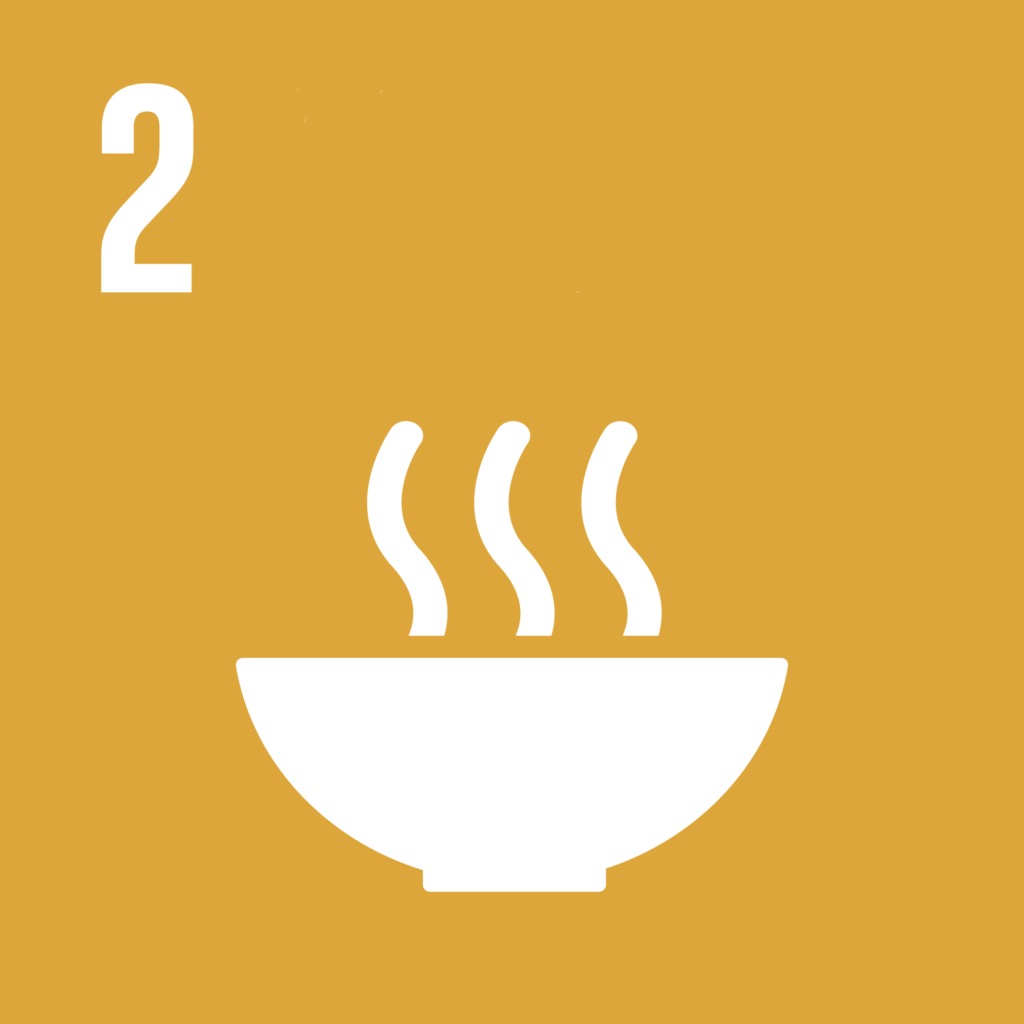 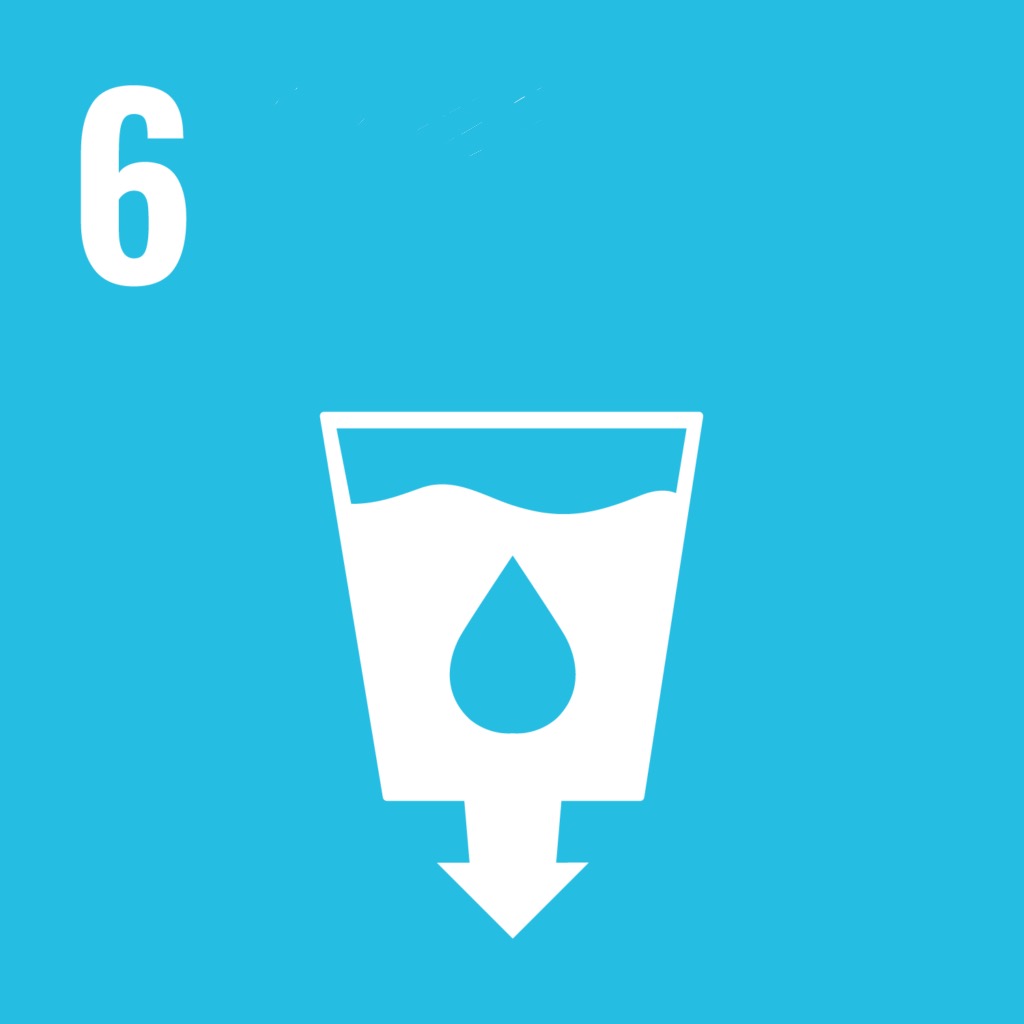 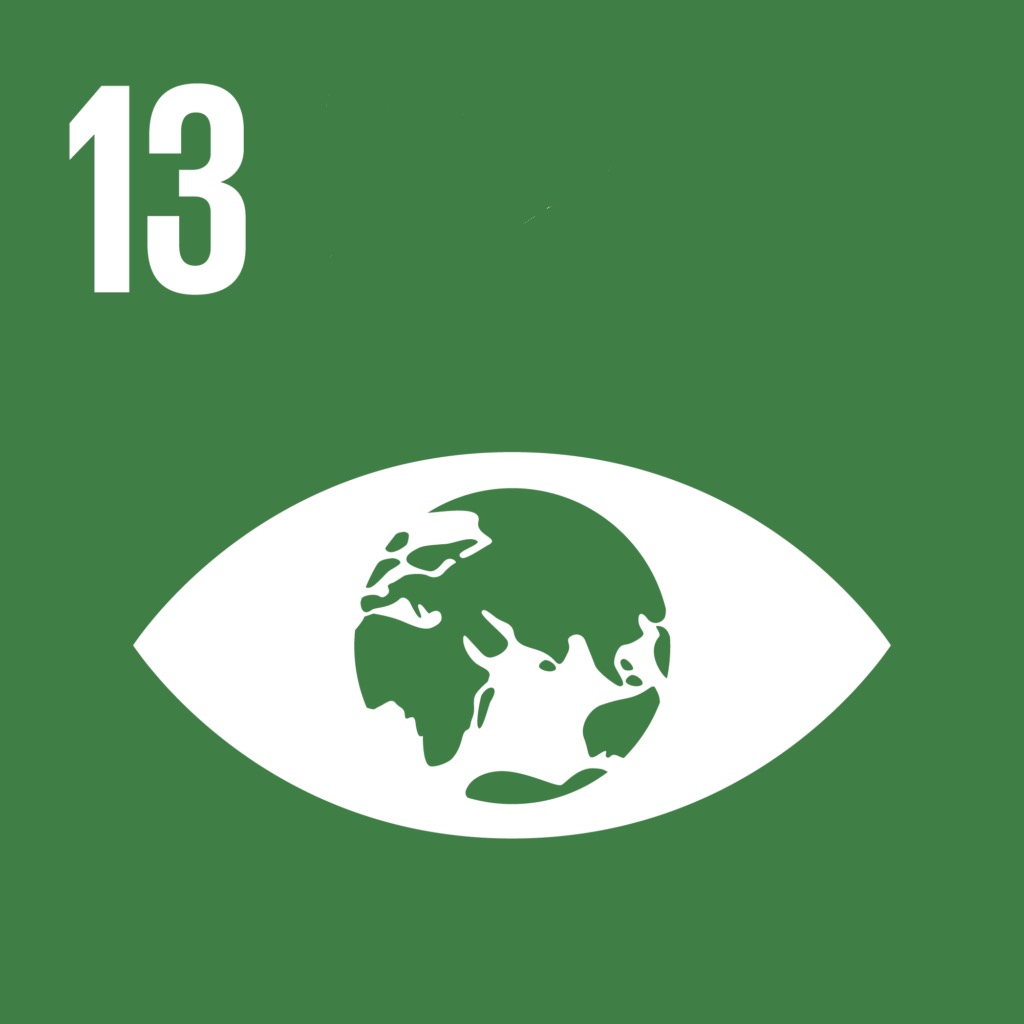 2   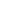 6   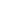 13 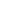 Q2 Which Organization adopted SDGs?       and its member countries.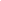 Q3 Write more than 3 solutions to achieve the goals and to save the Earth, which are shown in the video.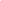 AnswerQ1・Zero hunger・Clean water and sanitation・Climate actionQ2・The United NationQ3・Turn off the lights if you do not need them and alk with your family unplugging appliances when they are not using them.・Take quick showers instead of taking a bath.・Recycle as many materials as possible.・Use public transportation or ride a bike.・Donate things you do not use.・Use a refillable water bottle.: Write down the limitation examples of each category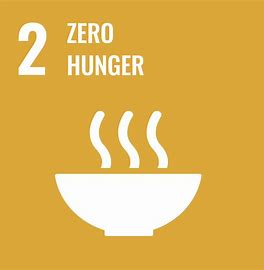 2. Zero Hungerex). A lot of food wastes in developed countries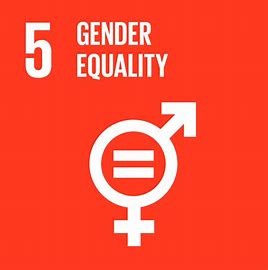 5. Gender Equalityex). Unconscious stereotypes and bias 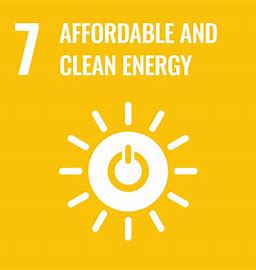 7. Affordable and Clean Energyex). More energy generating, more pollution will be produced Speaking sectionQuestionBased on these charts, what concern about SDGs achievements? Is it possible to achieve by 2030? Discuss with your group members.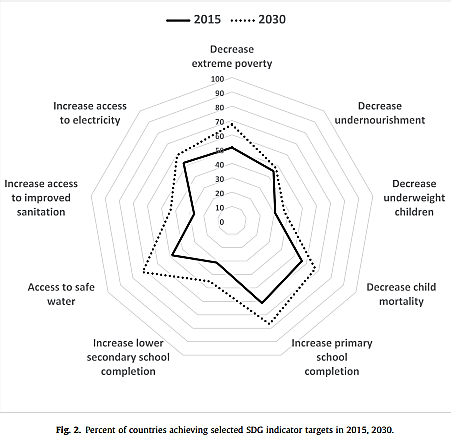 Fig.1 Percent of countries achieving selected SDG indicators in 2015, 2030.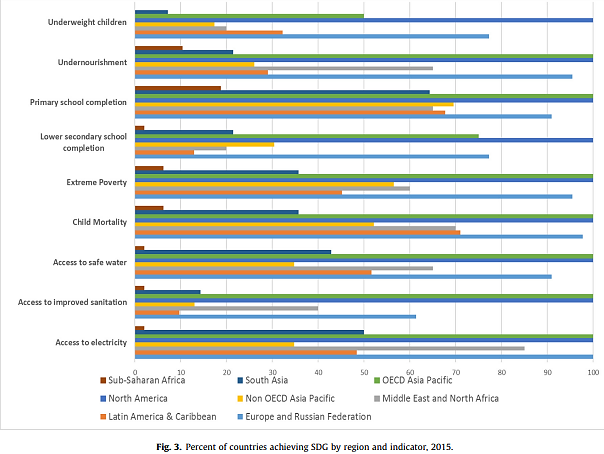 Fig.2 Percent of countries achieving SDG by region and indicators, 2015.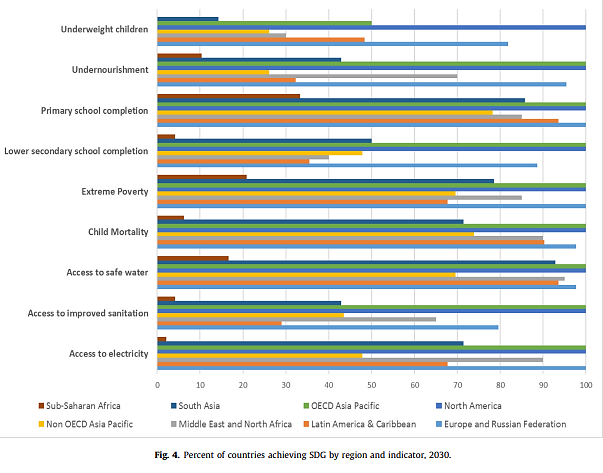 Fig.3 Percent of countries achieving SDG by region and indicators, 2030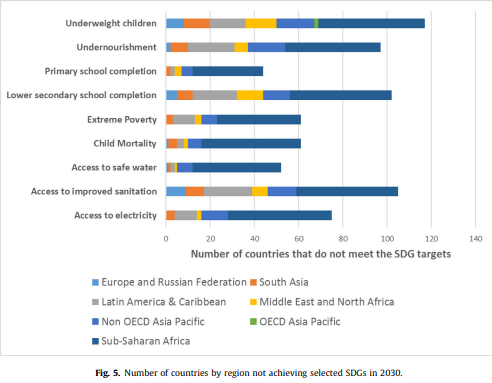 Fig.4 Number of countries by region not achieving selected SDGs in 2030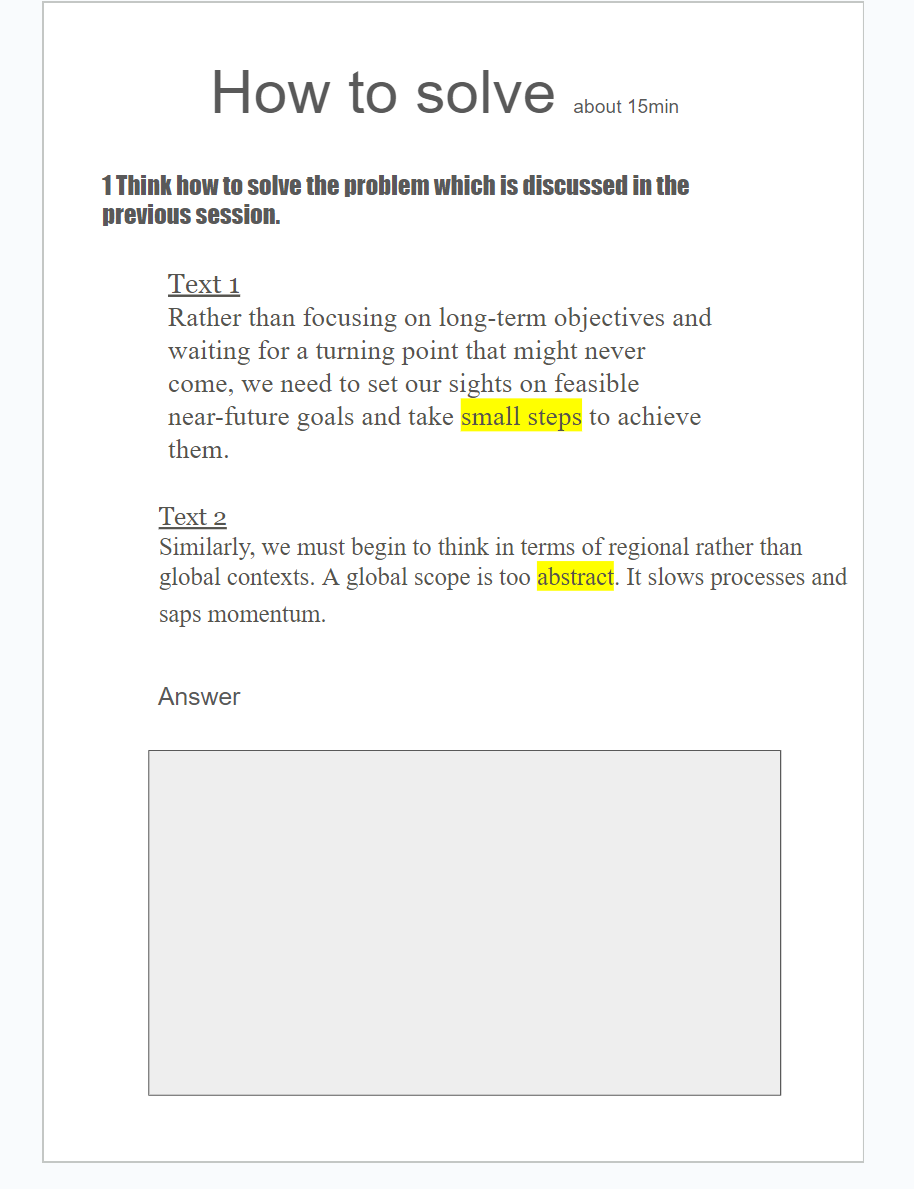 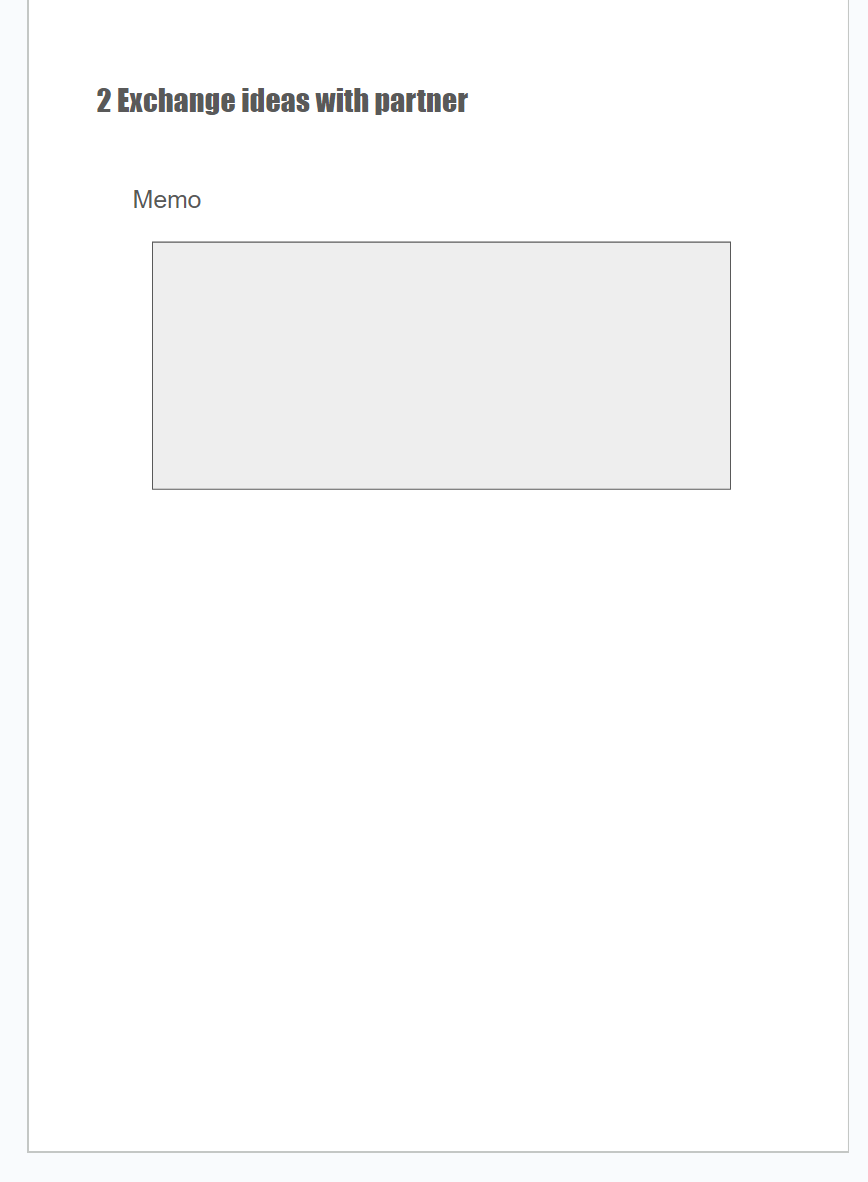 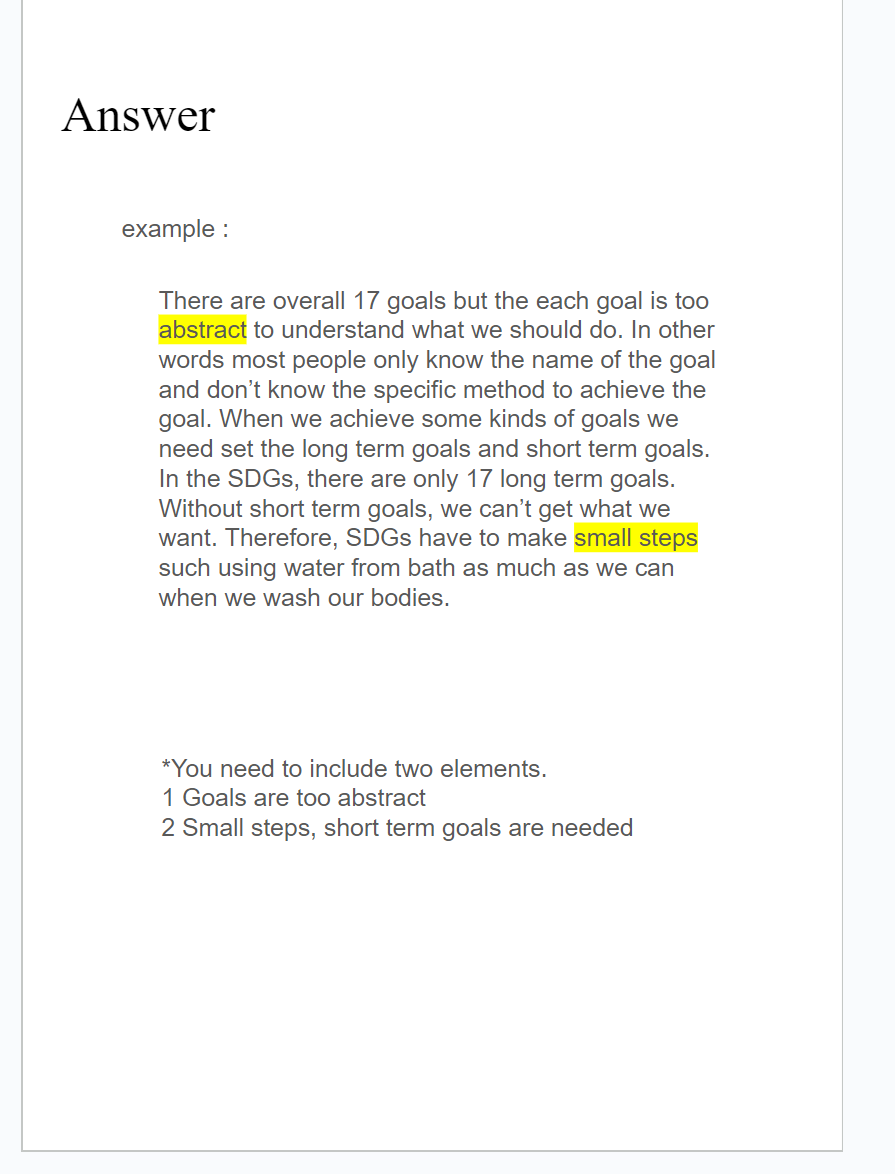 Reading & Writing (15min)What is the fundamental problem in Indonesia, with regard to children?How should the SDG limitations be improved? Choose one goal and explain your improvements.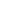                                                                       https://journals.plos.org/plosone/article?id=10.1371/journal.pone.0123629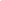 